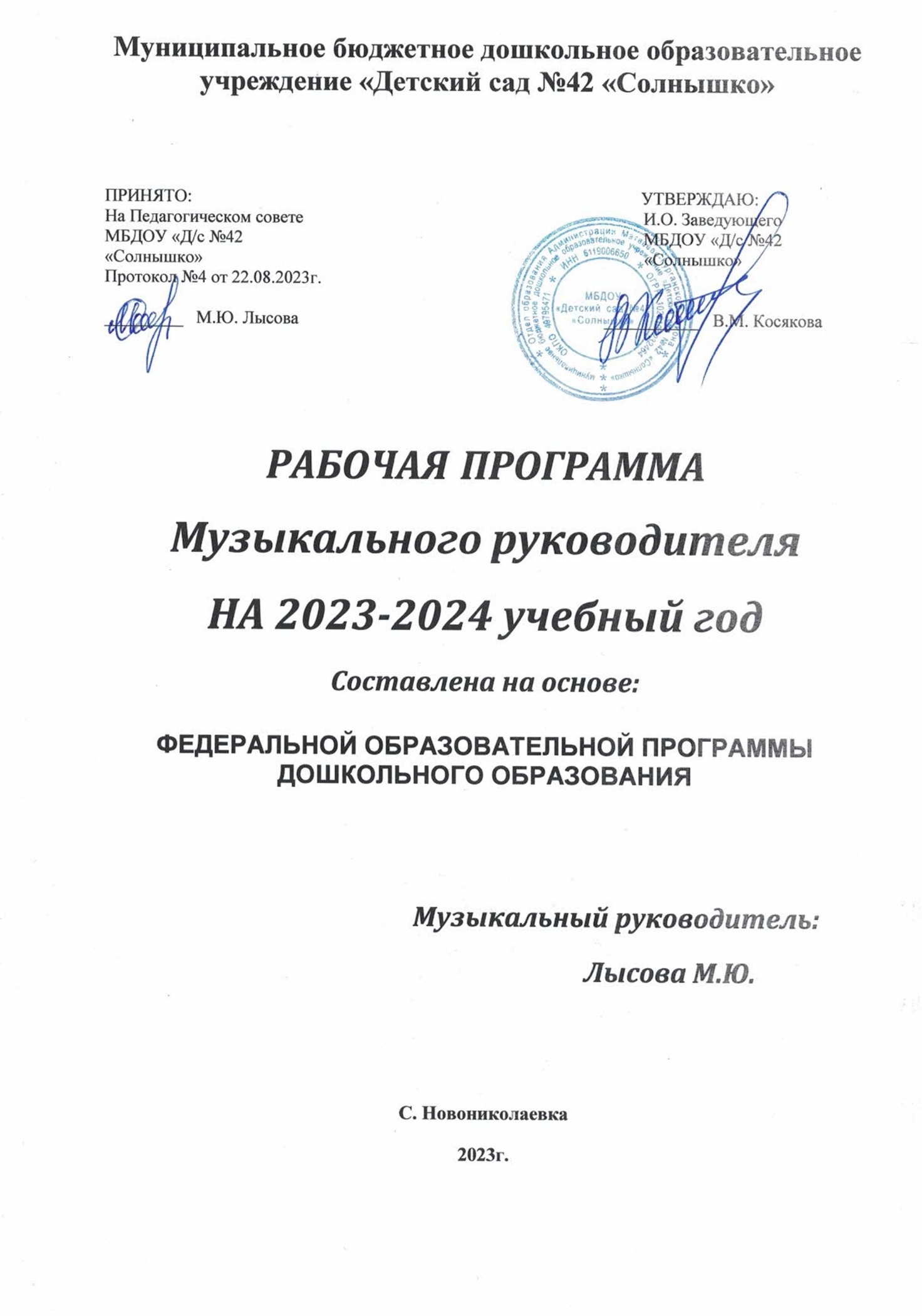 Пояснительная запискаРабочая программа разработана с учетом основных принципов, требований к организации и содержанию музыкальной деятельности МБДОУ «Детский сад № 42 «Солнышко».     Настоящая программа описывает курс подготовки по музыкальной деятельности детей дошкольного возраста от 3-7 лет на основе программы Федеральная образовательная программа дошкольного образования (далее - Федеральная программа) Данная программа разработана в соответствии со следующими нормативными документами:-Конвенция о правах ребёнка -Конституция РФ- Федеральным Законом «Об образовании в Российской Федерации» от                               29 декабря 2012 года №273-ФЗ;-ФГОС ДО от 17.10.2013 г. №1155; -СанПиН 2.4.1.3049-13- Уставом МБДОУ Детский сад №42 «Солнышко»»;В рабочей программе определены музыкальные задачи необходимые для развития интеллектуальных и личностных качеств ребенка средствами музыки как  одной  из  областей  продуктивной  деятельности  детей  дошкольного  возраста, для ознакомления  с  миром  музыкального  искусства  в  условиях  детского  сада, для формирования общей культуры, для сохранения и укрепления здоровья детей дошкольного возраста.Оригинальность программы состоит в системе специально организованных интегрированных занятий по музыкальному воспитанию, способствующих не только более полному формированию художественно-творческих и музыкальных способностей ребенка, но и в физическом и психическом развитии детей.Цель реализации программы: создание условий для развития музыкально-творческих способностей детей дошкольного возраста средствами музыки, ритмопластики, театрализованной деятельности. https://ds146.tmn.prosadiki.ru/media/2023/03/31/1276768609/FOP.pdfЗадачи программы:Подготовить детей к восприятию музыкальных образов и представлений.Заложить основы гармонического развития (развитие слуха, голоса, внимания, движения, чувства ритма и красоты мелодии, развитие индивидуальных способностей.)Приобщать детей к русской народно -  традиционной и мировой музыкальной культуре.Подготовить детей к освоению приемов и навыков в различных видах музыкальной деятельности адекватно детским возможностям.Развивать коммуникативные способности.Научить детей творчески использовать музыкальные впечатления в  повседневной  жизни.Познакомить  детей  с  разнообразием  музыкальных  форм  и  жанров  в  привлекательной  и  доступной  форме.Обогатить  детей  музыкальными  знаниями  и  представлениями  в  музыкальной  игре.Развивать  детское  творчество  во  всех  видах  музыкальной деятельности. https://ds146.tmn.prosadiki.ru/media/2023/03/31/1276768609/FOP.pdfМетодические принципы:1. Принцип интегративности – определяется взаимосвязью и взаимопроникновением разных видов искусства и разнообразной художественно-творческой деятельностью.2. Принцип гуманности - любовь к жизни, любовь к искусству, любовь к ребёнку. Это триединство лежит в основе формирования личности.3. Принцип деятельности (деятельностный подход) – формирование умений самостоятельно применять   знания в разных  областях,  моделях.4. Принцип культуро-сообразности – содержание программы выстраивается как последовательное освоение общечеловеческих ценностей культуры, где ведущей ценностью является человек, как личность способная творить, выдумывать, фантазировать.5. Принцип вариативности - материал постоянно варьируется, представляя тем самым необычность и новизну, эффект сюрпризности.6. Принцип креативности (организации творческой деятельности).7. Принцип эстетизации – предполагает наполнение жизни детей яркими переживаниями от соприкосновения с произведениями искусства, овладение языком искусства.8. Принцип свободы  выбора – в любом  обучающем или  управляющем действии предоставлять  ребенку  выбор.9. Принцип обратной  связи -  предполагает рефлексию педагогической деятельности и  деятельности  детей,  анализ  настроения и  самочувствия ребенка,  мониторинг  уровня  развития  дошкольников, диагностику  индивидуальных  особенностей.10. Принцип адаптивности – предполагает гибкое применение содержания и методов эмоционально-творческого развития детей в зависимости от индивидуальных и психофизиологических особенностей каждого ребёнка.https://ds146.tmn.prosadiki.ru/media/2023/03/31/1276768609/FOP.pdfЗадачи музыкального развития детей в разных возрастных группах по видам музыкальной деятельности.Связь с другими образовательными областями:Реализация задач по музыкальному воспитанию предполагается через основные формы музыкальной непрерывной непосредственно образовательной деятельности с учётом учебного планаМузыкальная непрерывная непосредственно образовательная деятельность состоит из 3-х частей1.Вводная частьМузыкально-ритмические движенияЦель - настроить ребёнка на занятие и развивать навыки музыкальных движений, которые будут использованы в плясках танцах и хоровода.2. Основная часть Слушанье музыкиЦель – приучать ребёнка вслушиваться в звучание мелодии и аккомпанемента, создающих художественно-музыкальный образ, эмоционально на них реагировать.Подпевание и пениеЦель – формировать и развивать вокальные певческие данные ребёнка, учить чисто, интонировать мелодию, петь без напряжения в голосе, а также начинать и заканчивать пение вместе с воспитателем.3.Заключительная часть Игра или пляскаЦель – Закрепить положительные эмоции, полученные ребёнком вовремя ННОД, развивать коммуникативные качества во время танца или игры.https://ds146.tmn.prosadiki.ru/media/2023/03/31/1276768609/FOP.pdfВозрастные особенности музыкального развития Детей в возрасте от 3-4 лет.Содержанием музыкального воспитания детей данного возраста является приобщение их к разным видам музыкальной деятельности, формирование интереса к музыке, элементарных музыкальных способностей и освоение некоторых исполнительских навыков. В этот период, прежде всего, формируется восприятие музыки, характеризующееся эмоциональной отзывчивостью на произведения. Маленький ребёнок воспринимает музыкальное произведение в целом. Постепенно он начинает слышать и вычленять выразительную интонацию, изобразительные моменты, затем дифференцирует части произведения. Исполнительская деятельность у детей данного возраста лишь начинает своё становление. Голосовой аппарат ещё не сформирован, голосовая мышца не развита, связки тонкие, короткие.  Поэтому репертуар должен отличаться доступностью текста и мелодии. Поскольку малыши обладают непроизвольным вниманием, весь процесс обучения надо организовать так, чтобы он воздействовал на чувства и интересы детей. Дети проявляют эмоциональную отзывчивость на использование игровых приёмов и доступного материала. Приобщение детей к музыке происходит и в сфере музыкальной, ритмической деятельности, посредством доступных и интересных упражнений, музыкальных игр, танцев, хороводов, помогающих ребёнку лучше почувствовать и полюбить музыку. Особое внимание на музыкальных занятиях уделяется игре на детских музыкальных инструментах, где дети открывают для себя мир музыкальных звуков и их отношений, различают красоту звучания различных инструментов. Особенностью рабочей программы по музыкальному воспитанию и развитию дошкольников является взаимосвязь различных видов художественной деятельности: речевой, музыкальной, песенной, танцевальной, творческо-игровой. Реализация рабочей программы осуществляется через регламентированную и нерегламентированную формы обучения:  - самостоятельная досуговая деятельность.    Специально подобранный музыкальный репертуар позволяет обеспечить рациональное сочетание и смену видов музыкальной деятельности, 
предупредить утомляемость и сохранить активность ребенка на музыкальном занятии. Все занятия строятся в форме сотрудничества, дети становятся активными участниками музыкально-образовательного процесса. Учет качества усвоения программного материала осуществляется внешним контролем со стороны педагога-музыканта и нормативным способом. https://ds146.tmn.prosadiki.ru/media/2023/03/31/1276768609/FOP.pdfПланируемые результаты.Слушает музыкальное произведение до конца. Узнает знакомые песни.Различает звуки по высоте (в пределах октавы). Замечает изменения в звучании (тихо — громко). Поет, не отставая и не опережая других.Умеет выполнять танцевальные движения: кружиться в парах, притопывать попеременно ногами, двигаться под музыку с предметами (флажки, листочки, платочки и т. п.).Различает и называет детские музыкальные инструменты (металлофон, барабан и др.).https://ds146.tmn.prosadiki.ru/media/2023/03/31/1276768609/FOP.pdfФОРМЫ РАБОТЫ ПО РЕАЛИЗАЦИИ ОСНОВНЫХ ЗАДАЧ ПО ВИДАМ МУЗЫКАЛЬНОЙ ДЕЯТЕЛЬНОСТИСЛУШАНИЕПЕНИЕМузыкально-ритмические движенияhttps://ds146.tmn.prosadiki.ru/media/2023/03/31/1276768609/FOP.pdfВозрастные особенности музыкального развития Детей в возрасте от 4-5 лет.Дети средней группы уже имеют достаточный музыкальный опыт, благодаря которому начинают активно включаться в разные виды музыкальной деятельности: слушание, пение, музыкально - ритмические движения, игру на музыкальных инструментах и творчество.Занятия являются основной формой обучения. Задания, которые дают детям, более сложные. Они требуют сосредоточенности и осознанности действий, хотя до какой-то степени сохраняется игровой и развлекательный характер обучения. Занятия проводятся два раза в неделю по 25 минут. Их построение основывается на общих задачах музыкального воспитания, которые изложены в Программе.В этом возрасте у ребенка возникают первые эстетические чувства, которые проявляются при восприятии музыки, подпевании, участии в игре или пляске и выражаются в эмоциональном отношении ребенка к тому, что он делает. Поэтому приоритетными задачами являются развитие умения вслушиваться в музыку, запоминать и эмоционально реагировать на нее, связывать движения с музыкой в музыкально-ритмических движениях. Музыкальное развитие детей осуществляется и на занятиях, и в повседневной жизни.       Возрастает объем памяти. Дети запоминают до 7-8 названий предметов.  Начинает складываться произвольное запоминание: дети способны принять задачу на запоминание, помнят поручения взрослых, могут выучить небольшое стихотворение и т.д. Начинает развиваться образное мышление.  Дети оказываются способными  использовать простые схематизированные изображения  для решения несложных задач. Дети могут самостоятельно придумать небольшую сказку на заданную тему. Увеличивается устойчивость внимания. Ребенку оказывается доступной  сосредоточенная деятельность в течение 15-20 минут. Он способен удерживать в памяти при выполнении каких-либо действий несложное условие, В среднем дошкольном возрасте улучшается произношение  звуков  и  дикция.  Речь становится предметом активности детей.  Они удачно имитируют голоса животных, интонационно выделяют речь тех или иных персонажей.  Интерес  вызывают  ритмическая  структура речи, рифмы.  Развивается грамматическая сторона речи. Дошкольники занимаются словотворчеством на основе грамматических правил. Речь детей при взаимодействии друг с другом носит  ситуативный характер, а при общении со взрослым становится внеситуативной. Изменяется содержание общения ребенка и взрослого.  Оно выходит за пределы конкретной ситуации, в которой оказывается ребенок. Ведущим становится познавательный мотив. Информация, которую ребенок получает в процессе общения, может быть сложной и трудной для понимания, но она вызывает у него интерес. Двигательная сфера ребенка характеризуется позитивными изменениями мелкой  и крупной моторики. Развиваются ловкость, координация движений. К концу года дети могут:Внимательно слушать музыкальное произведение, чувствовать его характер;                                                                                                                   выражать  свои чувства словами, рисунком, движением.Узнавать песни по мелодии.Различать звуки по высоте (в пределах сексты - септимы).Петь протяжно, четко произносить слова; вместе начинать и заканчивать пение.Выполнять движения, отвечающие характеру музыки, самостоятельно меняя их в соответствии с двухчастной формой музыкального произведения.Выполнять танцевальные движения: пружинка, подскоки, движение парами по кругу,
кружение по одному и в парах.Выполнять движения с предметами (с куклами, игрушками, ленточками).Инсценировать (совместно с воспитателем) песни, хороводы.Играть на металлофоне простейшие мелодии на одном звуке.ФОРМЫ РАБОТЫ ПО РЕАЛИЗАЦИИ ОСНОВНЫХ ЗАДАЧ ПО ВИДАМ МУЗЫКАЛЬНОЙ ДЕЯТЕЛЬНОСТИСЛУШАНИЕПЕНИЕhttps://ds146.tmn.prosadiki.ru/media/2023/03/31/1276768609/FOP.pdfМузыкально-ритмические движенияhttps://ds146.tmn.prosadiki.ru/media/2023/03/31/1276768609/FOP.pdfВозрастные особенности музыкального развития Детей в возрасте от 5-6 лет.Дети шестого года жизни уже могут распределять роли до начала игры настроить свое поведение, придерживаясь роли. Игровое взаимодействие сопровождается речью, соответствующей и по содержанию, и интонационно взятой роли. Речь, сопровождающая реальные отношения детей, отличается от ролевой речи. Дети начинают осваивать социальные отношения и понимать подчиненность позиций в различных видах деятельности взрослых, одни роли становятся для них более привлекательными, чем другие. При распределении ролей могут возникать конфликты, связанные субординацией ролевого поведения. Наблюдается организация игрового пространства, в котором выделяются смысловой «центр» и «периферия». В игре «Больница» таким центром оказывается кабинет врача, в игре Парикмахерская» — зал стрижки, а зал ожидания выступает в качестве периферии игрового пространства.) Действия детей в играх становятся разнообразными. Развивается изобразительная деятельность детей. Это возраст наиболее активного рисования. В течение года дети способны создать до двух тысяч рисунков. В старшем дошкольном возрасте продолжает развиваться образное мышление. Дети группируют объекты по признакам, которые могут изменяться, однако начинают формироваться операции логического сложения и умножения классов. Как показали исследования отечественных психологов, дети старшего  дошкольного возраста способны рассуждать и давать адекватные причинные объяснения, если анализируемые отношения не выходят за пределы их наглядного опыта. Развитие воображения в этом возрасте позволяет детям сочинять достаточно оригинальные и последовательно разворачивающиеся истории. Воображение будет активно развиваться лишь при условии проведения специальной работы по его активизации. Продолжают развиваться устойчивость, распределение,  переключаемость  внимания. Наблюдается переход от непроизвольного к произвольному вниманию. Продолжает совершенствоваться речь, в том числе ее звуковая сторона. Дети могут правильно воспроизводить шипящие, свистящие и сонорные звуки. Развиваются фонематический слух, интонационная выразительность речи при чтении стихов в сюжетно ролевой игре и в повседневной жизни. Восприятие в этом возрасте характеризуется анализом сложных  форм  объектов; развитие мышления сопровождается освоением мыслительных средств (схематизированные представления, комплексные представления, представления о цикличности изменений); развиваются умение обобщать, причинное мышление, воображение, произвольное внимание, речь, образ Я.К концу года дети могутРазличать жанры музыкальных произведений (марш, танец, песня); звучание музыка
инструментов (фортепиано, скрипка).Различать высокие и низкие звуки (в пределах квинты).Петь без напряжения, плавно, легким звуком; отчетливо произносить слова, своевременно начинать и заканчивать песню; петь в сопровождении музыкального инструмента.Ритмично двигаться в соответствии с характером и динамикой музыки.Выполнять танцевальные движения: поочередное выбрасывание ног вперед в прыжке полуприседание с выставлением ноги на пятку, шаг на всей ступне на месте, с продвижением вперед и в кружении.Самостоятельно инсценировать содержание песен, хороводов; действовать, не подражая друг другу.Играть мелодии на металлофоне по одному и небольшими группами.https://ds146.tmn.prosadiki.ru/media/2023/03/31/1276768609/FOP.pdfФОРМЫ РАБОТЫ ПО РЕАЛИЗАЦИИ ОСНОВНЫХ ЗАДАЧ ПО ВИДАМ МУЗЫКАЛЬНОЙ ДЕЯТЕЛЬНОСТИСЛУШАНИЕПЕНИЕhttps://ds146.tmn.prosadiki.ru/media/2023/03/31/1276768609/FOP.pdfМузыкально-ритмические движенияМузыкально-ритмические движенияПодготовка и проведение тематических и календарных праздниковРабота с родителямиПрограммно-методические обеспечения:1. Гераскина Л. В. «Ожидание чуда» выпуск первый, Москва: Изд-во «Воспитание дошкольника» 2001.2. Гераскина Л. В. «Ожидание чуда» выпуск второй, Москва: Изд-во «Воспитание дошкольника» 2003.3. Рабочая программа ДОУ.4. А.Н. Зимина. Теория и методика музыкального воспитания детей дошкольного возраста. Учебное пособие. // Творческий центр «Сфера», Москва, 2010г.5. М.Б. Зацепина. Музыкальное воспитание в детском саду. Программа и методические рекомендации. Для занятий с детьми 2-7 лет // Издательство «Мозаика-Синтез», Москва, 2006г.6. Н.А. Ветлугина. Музыкальное воспитание в детском саду // Москва, «Просвещение», 1981г7. Методика музыкального воспитания в детском саду. Издание второе, исправленное и дополненное, под редакцией Н.А. Ветлугиной // Москва, «Просвещение», 1982г.8. https://ds146.tmn.prosadiki.ru/media/2023/03/31/1276768609/FOP.pdfВид деятельностиГруппа младшего возрастаГруппа среднего возрастаГруппа старшего возрастаВосприятиеРазвивать сенсорику. Развивать музыкальную память. Активно воспринимать музыку, вызывать интерес к слушанию, желание её слушать, накапливать слушательский опыт. Обогащать опыт музыкального восприятия. Эмоционально откликаться. Целостно и дифференцированно воспринимать музыкальное произведение выделяя средства музыкальной выразительности. Продолжать развивать сенсорные способности музыкально-дидактических играх.Способствовать формированию основ музыкальной культуры, развитию музыкально-эстетическому отношению детей к музыке. Накапливать слушательский опыт. Развивать музыкальные и творческие способности. Формировать представления о звуковысотности средствах музыкальной выразительности(мелодия, ритм, темп, динамика). Учить сравнивать музыку по контрасту, по сходству характера звучания, давать оценку.  ПениеВызвать интерес к песне, желание петь. Побуждать к пению со взрослыми. Формировать певческие интонации, подпевать отдельные звуки, слова окончания музыкальных фраз. При пении подстраиваться к голосу взрослого, петь не сложные песни с короткими фразами в сопровождении музыкального инструмента.Поддерживать интерес к пению, желание петь. Формировать певческое звучание, закладывать основы вокально-хоровых навыков. Учить петь выразительно, точно, воспроизводить мелодию, правильно выговаривать слова песни. Учить петь всем вместе, в одном темпе, подстраиваться  к звучанию музыкального инструмента.Развивать голосовой аппарат ребёнка. Формировать вокальные и хоровые навыки пения, учитывая примарный диапазон звучания и стремясь сохранить индивидуальность природного типа детского голоса(высокий, средний, низкий).Воспитывать культуру пения, выразительное исполнение. Формировать навыки самостоятельного пения и пения без сопровождения.   Ритмические движенияАктивизировать интерес к движениям под музыку. Приучать вслушиваться в музыку, различать её настроение. Развивать чувство ритма, умение согласовывать движения с характером музыки. Различать музыку для ходьбы, бега, плясовую, и двигаться соответственно. Овладевать образно-игровыми и имитационными движениями в сочетании с музыкой. Менять характер движений в соответствии с изменением выразительных особенностей музыкального произведения.  Развивать чувство ритма, способность чувствовать ритм музыки и передавать его в движениях. Развивать умение самостоятельно изменять движения в соответствии с музыкой. Поддерживать желание детей самостоятельно исполнять знакомые пляски, участвовать в музыкальных играх. Развивать у детей хорошую осанку, координацию движений. Развивать творческие особенности детей. Учить применять двигательные умения и навыки в творческих заданиях.   Формировать умения чувствовать выразительные особенности музыки, музыкальный образ и передавать его в движении: отражать в движениях умеренный, быстрый и медленный темп, ритмический рисунок. Развивать в движениях жанровые признаки (песня, танец, марш). Обучать лексике танцев движения (галоп, пружинка, подскоки, выставление ноги на носок, на пятку, присядка, вальсообразные движения, движения парами по кругу, перестроения ), Овладевать движениями с предметами (лентами, цветами, обручами)   Игра на детских, музыкальных инструментахПоощрять детей к экспериментированию с различными звучащими предметами и инструментами. Учить с помощью музыкальных инструментов, воспроизводить звукоподражание. Развивать способность различать музыкальные инструменты.    Поддерживать интерес к игре на музыкальных инструментах. Развивать музыкальный слух ритм. Расширять знания о музыкальных инструментах. Продолжать учить детей овладевать приёмами и способами на простейших инструментах ударной группы. Знакомить с тембровой выразительностью. Учить детей овладевать выразительными приёмами игры. Расширять и обогащать знания о различных инструментах. «Физическая культура»Развитие  физических качеств для музыкально-ритмической деятельности, использование музыкальных произведений в качестве музыкального сопровождения различных видов детской деятельности и двигательной активности «Здоровье»Сохранение  и укрепление физического и психического здоровья детей, формирование представлений о здоровом образе жизни, релаксация.«Коммуникация»Развитие  свободного общения со взрослыми и детьми в области музыки; развитие всех компонентов устной речи в театрализованной деятельности; практическое овладение воспитанниками нормами речи.«Познание»Расширение  кругозора детей в области о музыки; сенсорное развитие, формирование целостной картины мира в сфере музыкального искусства, творчества«Социализация»Формирование  представлений о музыкальной культуре и музыкальном искусстве;развитие игровой деятельности; формирование гендерной, семейной, гражданской принадлежности, патриотических чувств, чувства принадлежности к мировому сообществу«Художественное творчество»Развитие  детского творчества, приобщение к различным видам искусства, использование художественных произведений для обогащения содержания области «Музыка», закрепления результатов восприятия музыки. Формирование интереса к эстетической стороне окружающей действительности; развитие детского творчества. «Чтение художественной литературы»Использование  музыкальных произведений с целью усиления эмоционального восприятия художественных произведений«Безопасность»Формирование  основ безопасности собственной жизнедеятельности в различных видах музыкальной деятельностиГруппаПродолжительность ННОДКоличество ННОД в неделю   Количество ННОД в годМладший возраст 10-15 м 272Средний возраст15-20 м272Старший возраст20-25 м272Формы работыФормы работыФормы работыФормы работыРежимные моментыСовместная деятельность педагога с детьми Совместная деятельность детейСовместная деятельность с семьёйФормы организации детейФормы организации детейФормы организации детейФормы организации детейИндивидуальные, подгрупповыеГрупповые Индивидуальные ПодгрупповыеИндивидуальные ПодгрупповыеГрупповые Индивидуальные ПодгрупповыеИспользование музыки:-на утренней гимнастике и физкультурных занятиях;- на музыкальных занятиях;- во время умывания- на других занятиях (ознакомление с окружающим миром, развитие речи, изобразительная деятельность)- во время  прогулки (в теплое время) - в сюжетно-ролевых играх- в компьютерных играх- перед дневным сном- при пробуждении- на праздниках и развлечениях- в сюжетно-ролевых играх,-театрализованная деятельность,Занятия Праздники, развлеченияМузыка в повседневной жизни:-другие занятия,-театрализованная деятельность,- слушание музыкальных сказок, - беседы с детьми о музыке;- просмотр мультфильмов, фрагментов детских музыкальных фильмов,- рассматривание иллюстраций в детских книгах, репродукций, предметов окружающей действительности;- рассматривание портретов композиторов.-пение знакомых песен во время игр, прогулок в теплую погоду-Музыкальные игры, хороводы с пением-Инсценирование песен-Развитие танцевально-игрового творчества- Празднование дней рожденияСоздание условий для самостоятельной музыкальной деятельности в группе: подбор музыкальных инструментов (озвученных и неозвученных), музыкальных игрушек, театральных кукол, атрибутов, элементов костюмов для театрализованной деятельности, музыкально-ритмической деятельности, макетов инструментов, хорошо иллюстрированных «нотных тетрадей по песенному репертуару», портреты композиторов, ТСО. Игры в «праздники», «музыкальные занятия»,«телевизор» в «спектакль», «кукольный театр» с игрушками, куклами, где используют песенную импровизацию, озвучивая персонажей.  Музыкально-дидактические игры, игры-драматизацииИнсценирование песен, хороводовМузыкальноемузицирование с песенной импровизацией.Консультации для родителейРодительские собранияИндивидуальные беседыСовместные праздники, развлечения в ДОУ (включение родителей в праздники и подготовку к ним)Театрализованная деятельность (концерты родителей для детей, совместные выступления детей и родителей, совместные театрализованные представления, оркестр)Открытые музыкальные занятия для родителейСоздание наглядно-педагогической пропаганды для родителей (стенды, папки или ширмы-передвижки)Оказание помощи родителям по созданию предметно-музыкальной среды в семьеСоздание музея любимого композитораПосещения музеев, выставок, детских музыкальных театровПрослушивание аудиозаписей, Прослушивание аудиозаписей с просмотром соответствующих иллюстраций, репродукций картин, портретов композиторовПросмотр видеофильмовСоздание музея любимого композитораФормы работыФормы работыФормы работыФормы работыРежимные моментыСовместная деятельность педагога с детьми Совместная деятельность детейСовместная деятельность с семьёйФормы организации детейФормы организации детейФормы организации детейФормы организации детейИндивидуальные, подгрупповыеГрупповые Индивидуальные ПодгрупповыеИндивидуальные ПодгрупповыеГрупповые Индивидуальные ПодгрупповыеИспользование пения во время умывания, сюжетно- ролевых  играх, в театрализованной деятельности, на досугах, праздниках и развлечениях.ННОД, праздники, развлечения. Музыка в повседневной жизни: Театрализованная деятельность-подпевание знакомых песенок, попевок во время игр, прогулок в тёплую погоду, подпевание знакомых песенок, попевок  при рассматривании картинок, иллюстраций, предметов окружающей деятельности.Создание условий для самостоятельной музыкальной  деятельности в группе: подбор музыкальных инструментов, музыкальных игрушек, театральных кукол, элементов костюмов различных персонажей.Праздники и развлечение в ДОУ включая  родителей. Театрализованная деятельность (совместные выступления детей и родителей). Создание наглядно педагогической пропаганды для родителей (стенды, папки-передвижки). Прослушивание аудиозаписей с просмотром соответствующих картинок, иллюстраций, совместное подпевание.Формы работыФормы работыФормы работыФормы работыРежимные моментыСовместная деятельность педагога с детьми Совместная деятельность детейСовместная деятельность с семьёйФормы организации детейФормы организации детейФормы организации детейФормы организации детейИндивидуальные, подгрупповыеГрупповые Индивидуальные ПодгрупповыеИндивидуальные ПодгрупповыеГрупповые Индивидуальные ПодгрупповыеИспользование музыкально ритмических движений:-на утренней гимнастике и физкультуре;-в художественно-эстетическом направлении в ННОД;-во время реализации других образовательных областей;-на праздниках и развлечениях ННОД,-утренники, досуги, праздники, развлечения,-Музыка, в повседневной жизни:-театрализованная деятельность;-игры, хороводыСоздание условий для самостоятельной музыкальной деятельности в группе: подбор музыкальных инструментов, музыкальных игрушек, костюмов различных персонажей.Совместные праздники, развлечения в ДОУ (включение родителей в праздники и подготовку к ним)Театрализованная деятельность (концерты родителей для детей, театрализованные представления)Формы работыФормы работыФормы работыФормы работыФормы работыРежимные моментыСовместная деятельность педагога с детьми Совместная деятельность детей Совместная деятельность детейСовместная деятельность с семьёйФормы организации детейФормы организации детейФормы организации детейФормы организации детейФормы организации детейИндивидуальные, подгрупповыеГрупповые Индивидуальные ПодгрупповыеИндивидуальные ПодгрупповыеГрупповые Индивидуальные ПодгрупповыеГрупповые Индивидуальные ПодгрупповыеИспользование музыки:-на утренней гимнастике и физкультурных занятиях;- на музыкальных занятиях;- во время умывания- на других занятиях (ознакомление с окружающим миром, развитие речи, изобразительная деятельность)- во время  прогулки (в теплое время) - в сюжетно-ролевых играх- в компьютерных играх- перед дневным сном- при пробуждении- на праздниках и развлечениях- в сюжетно-ролевых играх,-театрализованная деятельность,Занятия Праздники, развлеченияМузыка в повседневной жизни:-другие занятия,-театрализованная деятельность,- слушание музыкальных сказок, - беседы с детьми о музыке;- просмотр мультфильмов, фрагментов детских музыкальных фильмов,- рассматривание иллюстраций в детских книгах, репродукций, предметов окружающей действительности;- рассматривание портретов композиторов.-пение знакомых песен во время игр, прогулок в теплую погоду-Музыкальные игры, хороводы с пением-Инсценирование песен-Развитие танцевально-игрового творчества- Празднование дней рожденияСоздание условий для самостоятельной музыкальной деятельности в группе: подбор музыкальных инструментов (озвученных и неозвученных), музыкальных игрушек, театральных кукол, атрибутов, элементов костюмов для театрализованной деятельности, музыкально-ритмической деятельности, макетов инструментов, хорошо иллюстрированных «нотных тетрадей по песенному репертуару», портреты композиторов, ТСО. Игры в «праздники», Музыкально-дидактические игры, игры-драматизацииИнсценирование песен, хороводовМузыкальноемузицирование с песенной импровизациейПение знакомых песен при рассматривании иллюстраций в детских книгах, репродукций, портретов композиторов, предметов окружающей действительностиСоставление композиций русских танцев, вариацийКонсультации для родителейРодительские собранияИндивидуальные беседыСовместные праздники, развлечения в ДОУ (включение родителей в праздники и подготовку к ним)Театрализованная деятельность (концерты родителей для детей, совместные выступления детей и родителей, совместные театрализованные представления, оркестр)Открытые музыкальные занятия для родителейСоздание наглядно-педагогической пропаганды для родителей (стенды, папки или ширмы-передвижки)Оказание помощи родителям по созданию предметно-музыкальной среды в семьеСоздание музея любимого композитораПосещения музеев, выставок, детских музыкальных театровПрослушивание аудиозаписей, Прослушивание аудиозаписей с просмотром соответсвующих иллюстраций, репродукций картин, портретов композиторовПросмотр видеофильмовСоздание музея любимого композитораКонсультации для родителейРодительские собранияИндивидуальные беседыСовместные праздники, развлечения в ДОУ (включение родителей в праздники и подготовку к ним)Театрализованная деятельность (концерты родителей для детей, совместные выступления детей и родителей, совместные театрализованные представления, оркестр)Открытые музыкальные занятия для родителейСоздание наглядно-педагогической пропаганды для родителей (стенды, папки или ширмы-передвижки)Оказание помощи родителям по созданию предметно-музыкальной среды в семьеСоздание музея любимого композитораПосещения музеев, выставок, детских музыкальных театровПрослушивание аудиозаписей, Прослушивание аудиозаписей с просмотром соответсвующих иллюстраций, репродукций картин, портретов композиторовПросмотр видеофильмовСоздание музея любимого композитораФормы работыФормы работыФормы работыФормы работыРежимные моментыСовместная деятельность педагога с детьми Совместная деятельность детейСовместная деятельность с семьёйФормы организации детейФормы организации детейФормы организации детейФормы организации детейИндивидуальные, подгрупповыеГрупповые Индивидуальные ПодгрупповыеИндивидуальные ПодгрупповыеГрупповые Индивидуальные ПодгрупповыеИспользование пения во время умывания, сюжетно- ролевых  играх, в театрализованной деятельности, на досугах, праздниках и развлечениях.ННОД, праздники, развлечения. Музыка в повседневной жизни: Театрализованная деятельность-подпевание знакомых песенок, попевок во время игр, прогулок в тёплую погоду, подпевание знакомых песенок, попевок  при рассматривании картинок, иллюстраций, предметов окружающей деятельности.Создание условий для самостоятельной музыкальной  деятельности в группе: подбор музыкальных инструментов, музыкальных игрушек, театральных кукол, элементов костюмов различных персонажей.Праздники и развлечение в ДОУ включая  родителей. Театрализованная деятельность (совместные выступления детей и родителей). Создание наглядно педагогической пропаганды для родителей (стенды, папки-передвижки). Прослушивание аудиозаписей с просмотром соответствующих картинок, иллюстраций, совместное подпевание.Формы работыФормы работыФормы работыФормы работыРежимные моментыСовместная деятельность педагога с детьми Совместная деятельность детейСовместная деятельность с семьёйФормы организации детейФормы организации детейФормы организации детейФормы организации детейИндивидуальные, подгрупповыеГрупповые Индивидуальные ПодгрупповыеИндивидуальные ПодгрупповыеГрупповые Индивидуальные ПодгрупповыеИспользование музыкально ритмических движений:-на утренней гимнастике и физкультуре;-в художественно-эстетическом направлении в ННОД;-во время реализации других образовательных областей;-на праздниках и развлечениях ННОД,-утренники, досуги, праздники, развлечения,-Музыка, в повседневной жизни:-театрализованная деятельность;-игры, хороводыСоздание условий для самостоятельной музыкальной деятельности в группе: подбор музыкальных инструментов, музыкальных игрушек, костюмов различных персонажей.Совместные праздники, развлечения в ДОУ (включение родителей в праздники и подготовку к ним)Театрализованная деятельность (концерты родителей для детей, театрализованные представления)Формы работыФормы работыФормы работыФормы работыРежимные моментыСовместная деятельность педагога с детьми Совместная деятельность детейСовместная деятельность с семьёйФормы организации детейФормы организации детейФормы организации детейФормы организации детейИндивидуальные, подгрупповыеГрупповые Индивидуальные ПодгрупповыеИндивидуальные ПодгрупповыеГрупповые Индивидуальные ПодгрупповыеИспользование музыки:-на утренней гимнастике и физкультурных занятиях;- на музыкальных занятиях;- во время умывания- на других занятиях (ознакомление с окружающим миром, развитие речи, изобразительная деятельность)- во время  прогулки (в теплое время) - в сюжетно-ролевых играх- в компьютерных играх- перед дневным сном- при пробуждении- на праздниках и развлечениях- в сюжетно-ролевых играх,-театрализованная деятельностьЗанятия Праздники, развлеченияМузыка в повседневной жизни:-другие занятия,-театрализованная деятельность,- слушание музыкальных сказок, - беседы с детьми о музыке;- просмотр мультфильмов, фрагментов детских музыкальных фильмов,- рассматривание иллюстраций в детских книгах, репродукций, предметов окружающей действительности;- рассматривание портретов композиторов.-пение знакомых песен во время игр, прогулок в теплую погоду-Музыкальные игры, хороводы с пением-Инсценированиепесен-Развитие танцевально-игрового творчества- Празднование дней рожденияСоздание условий для самостоятельной музыкальной деятельности в группе: подбор музыкальных инструментов (озвученных и неозвученных), музыкальных игрушек, театральных кукол, атрибутов, элементов костюмов для театрализованной деятельности, музыкально-ритмической деятельности, макетов инструментов, хорошо иллюстрированных «нотных тетрадей по песенному репертуару», портреты композиторов, ТСО. Игры в «праздники», «концерт», «оркестр», «музыкальные занятия», «телевизор» в «детскую оперу», «спектакль», «кукольный театр» с игрушками, куклами, где используют песенную импровизацию, озвучивая персонажей.  Музыкально-дидактические игры, игры-драматизацииИнсценирование песен, хороводовМузыкальноемузицирование с песенной импровизациейПение знакомых песен при рассматривании иллюстраций в детских книгах, репродукций, портретов композиторов, предметов окружающей действительностиСоставление композиций русских танцев, вариацийКонсультации для родителейРодительские собранияИндивидуальные беседыСовместные праздники, развлечения в ДОУ (включение родителей в праздники и подготовку к ним)Театрализованная деятельность (концерты родителей для детей, совместные выступления детей и родителей, совместные театрализованные представления, оркестр)Открытые музыкальные занятия для родителейСоздание наглядно-педагогической пропаганды для родителей (стенды, папки или ширмы-передвижки)Оказание помощи родителям по созданию предметно-музыкальной среды в семьеСоздание музея любимого композитораПосещения музеев, выставок, детских музыкальных театровПрослушивание аудиозаписей, Прослушивание аудиозаписей с просмотром соответсвующих иллюстраций, репродукций картин, портретов композиторовПросмотр видеофильмовСоздание музея любимого композитораФормы работыФормы работыФормы работыФормы работыРежимные моментыСовместная деятельность педагога с детьми Совместная деятельность детейСовместная деятельность с семьёйФормы организации детейФормы организации детейФормы организации детейФормы организации детейИндивидуальные, подгрупповыеГрупповые Индивидуальные ПодгрупповыеИндивидуальные ПодгрупповыеГрупповые Индивидуальные ПодгрупповыеИспользование пения во время умывания, сюжетно- ролевых  играх, в театрализованной деятельности, на досугах, праздниках и развлечениях.ННОД, праздники, развлечения. Музыка в повседневной жизни: Театрализованная деятельность-подпевание знакомых песенок, попевок во время игр, прогулок в тёплую погоду, подпевание знакомых песенок, попевок  при рассматривании картинок, иллюстраций, предметов окружающей деятельности.Создание условий для самостоятельной музыкальной  деятельности в группе: подбор музыкальных инструментов, музыкальных игрушек, театральных кукол, элементов костюмов различных персонажей.Праздники и развлечение в ДОУ  включая  родителей. Театрализованная деятельность (совместные выступления детей и родителей). Создание наглядно педагогической пропаганды для родителей (стенды, папки-передвижки). Прослушивание аудиозаписей с просмотром соответствующих картинок, иллюстраций, совместное подпевание.Формы работыФормы работыФормы работыФормы работыФормы работыФормы работыРежимные моментыСовместная деятельность педагога с детьмиСовместная деятельность педагога с детьми Совместная деятельность детей Совместная деятельность детейСовместная деятельность с семьёйФормы организации детейФормы организации детейФормы организации детейФормы организации детейФормы организации детейФормы организации детейИндивидуальные, подгрупповыеИндивидуальные, подгрупповыеГрупповые Индивидуальные ПодгрупповыеГрупповые Индивидуальные ПодгрупповыеИндивидуальные ПодгрупповыеГрупповые Индивидуальные ПодгрупповыеИспользование музыкально ритмических движений:-на утренней гимнастике и физкультуре;-в художественно-эстетическом направлении в ННОД;-во время реализации других образовательных областей;-на праздниках и развлечениях Использование музыкально ритмических движений:-на утренней гимнастике и физкультуре;-в художественно-эстетическом направлении в ННОД;-во время реализации других образовательных областей;-на праздниках и развлечениях ННОД,-утренники, досуги, праздники, развлечения,-Музыка, в повседневной жизни:-театрализованная деятельность;-игры, хороводыННОД,-утренники, досуги, праздники, развлечения,-Музыка, в повседневной жизни:-театрализованная деятельность;-игры, хороводыСоздание условий для самостоятельной музыкальной деятельности в группе: подбор музыкальных инструментов, музыкальных игрушек, костюмов различных персонажей.Совместные праздники, развлечения в ДОУ (включение родителей в праздники и подготовку к ним)Театрализованная деятельность (концерты родителей для детей, театрализованные представления)Формы работыФормы работыФормы работыФормы работыРежимные моментыСовместная деятельность педагога с детьмиСамостоятельная деятельность детейСовместная деятельность с семьёйФормы организации детейФормы организации детейФормы организации детейФормы организации детейИндивидуальные Подгрупповые Групповые Индивидуальные Подгрупповые Индивидуальные Подгрупповые Групповые Индивидуальные Подгрупповые Использование музыкально-ритмических движений:-на утренней гимнастике и физкультурной деятельности;-во время реализации всех образовательных областей;-во время прогулкиННОД;Утренники, досуги, праздники, развлечения. Музыка в повседневной жизни;-театрализованная деятельность-музыкальные игры, хороводы с пением-празднование дней рожденийСоздание условий для самостоятельной музыкальной деятельности в группе:-подбор музыкальных игрушек, инструментов, атрибутов для музыкально-игровых упражнений-создание для детей игровых ситуаций (сюжетно-ролевая игра), способствующих импровизации движений разных персонажей животных и людей под музыку соответствующего характера.-придумывание простейших танцевальных движений-инсценировка песен, хороводов-придумывание выразительных действий с воображаемыми предметами.Совместные праздники, развлечения в ДОУ (включение родителей в праздники и подготовку к ним)Театрализованная деятельность (концерты родителей для детей, театрализованные представления) Открытые музыкальные мероприятия для родителей. Создание наглядно-педагогической пропаганды для родителей (стенды, папки или ширмы передвижки).Оказание помощи родителям по созданию предметно-музыкальной среды в семье.МесяцМероприятиеГруппаСентябрьМузыкальное развлечение, посвящённое дню « ПДД»Вся группаОктябрьОсенний праздник «Золотая Осень»Вся группаНоябрьРазвлечение «Наша Родина- Россия»Вся группаДекабрьНовогодний праздник Вся группаФевральПраздник, посвященный  Дню защитника Отечества.Вся группаМартПраздничный утренник посвящённый «8 Марта»Вся группаАпрель Развлечение «День космонавтики»Вся группаМайПраздничное мероприятие посвященный « 9 мая»Вся группаИюньВыпускной балВся группаВид работыТема СрокиКонсультации«Музыка и безопасность наших детей»СентябрьКонсультации«Влияние музыкального творчества на психо – эмоциональное состояние ребёнка»ОктябрьКонсультации«Музыкальные игры в семье»НоябрьКонсультации«Музыкальные игрушки»ДекабрьКонсультации«Самодельные музыкальные инструменты»ЯнварьКонсультации«Что общего у музыки и математики?»ФевральКонсультации«Влияние музыки на математические способности ребёнка»МартКонсультации«Любит ли ваш ребёнок петь?»АпрельКонсультации«Научите ребёнка слушать музыку»МайИндивидуальные консультации по запросу родителей.В течение годаПосещение родительских собраний  «Знакомство с планом работы по музыкальному воспитанию детей»В течение года